ПОСТАНОВЛЕНИЕ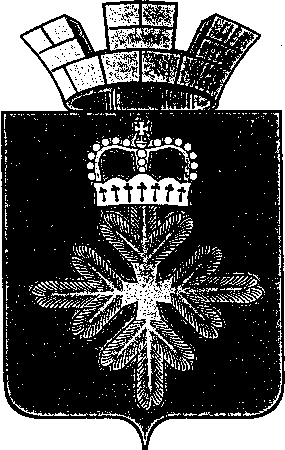 АДМИНИСТРАЦИИ ГОРОДСКОГО ОКРУГА ПЕЛЫМРуководствуясь частью 7 статьи 52 Жилищного кодекса Российской Федерации, частью 1 статьи 11 Областного закона от 22 июля 2005 года  № 97-ОЗ «Об учете малоимущих граждан в качестве нуждающихся в предоставляемых по договорам социального найма жилых помещениях муниципального жилищного фонда на территории Свердловской области», Административным регламентом исполнения муниципальной услуги по постановке граждан на учет в качестве нуждающихся в жилых помещениях, предоставляемых по договорам социального найма, и по ведению такого учета на территории городского округа Пелым, утвержденным постановлением администрации городского округа Пелым от 05.11.2014 № 362, решением жилищной комиссии городского округа Пелым от 13.04.2021 № 5, администрация городского округа ПелымПОСТАНОВЛЯЕТ:1. Утвердить:1) список очередности малоимущих граждан, состоящих на учете в качестве нуждающихся в жилых помещениях по населенному пункту п. Пелым (прилагается);2) список очередности малоимущих граждан, состоящих на учете в качестве нуждающихся в жилых помещениях по населенному пункту п. Атымья (прилагается);3) список граждан, имеющих право на внеочередное получение жилого помещения предоставляемого по договору социального найма (прилагается).2. Считать утратившим силу постановление администрации городского округа Пелым от 21.04.2020 № 117 «Об утверждении списков очередности граждан, состоящих на учете в качестве нуждающихся в жилых помещениях и список граждан имеющих право на внеочередное получение жилого помещения».3. Разместить настоящее постановление на официальном сайте городского округа Пелым в информационно-телекоммуникационной сети «Интернет».4. Контроль за исполнением настоящего постановления возложить на заместителя главы администрации городского округа Пелым Т.Н. Баландину. Глава городского округа Пелым                                                              Ш.Т. АлиевСписок граждан, имеющих право на внеочередное получение жилого помещения предоставляемого по договору социального наймаот 21.04.2021 № 123п. ПелымОб утверждении списков очередности граждан, состоящих на учете в качестве нуждающихся в жилых помещениях и списка граждан, имеющих право на внеочередное получение жилого помещенияУТВЕРЖДЕН: постановлением администрации городского округа Пелым от 21.04.2021 № 123Список очередности граждан, состоящих на учете в качестве нуждающихся в жилых помещениях, по населенному пункту п. Пелым Список очередности граждан, состоящих на учете в качестве нуждающихся в жилых помещениях, по населенному пункту п. Пелым Список очередности граждан, состоящих на учете в качестве нуждающихся в жилых помещениях, по населенному пункту п. Пелым Список очередности граждан, состоящих на учете в качестве нуждающихся в жилых помещениях, по населенному пункту п. Пелым № очередиПорядковый № строки в книге учетаДата постановки на учетФамилия, имя, отчество гражданина нуждающегося в жилом помещении по договору социального найма12341204.06.1990 г.Луцкина Светлана Викторовна2423.07.1991 г.Смык Светлана Александровна 3520.12.1991 г.Русаков Николай Васильевич4627.07.1992 г. Подковыркина Жанна Альбертовна52018.04.1996 г.Васинькина Марина Викторовна62506.06.1997 г.Циркевич Евгения Сергеевна72611.06.1997 г.Дудина Любовь Альбертовна83302.06.1999 г.Колчина Виктория Николаевна96518.12.2008 г.Лебедева Любовь Александровна108125.01.2010 г.Вестникова Галина Васильевна119125.01.2010 гКулаева Евгения Николаевна129225.01.2010 г.Прусакова Татьяна Валерьяновна139321.04.2011 г.Балтаг Кристина Николаевна149515.06.2011 г.Габов Сергей Сергеевич159702.03.2012 г.Пелевина Татьяна Юрьевна1610221.12.2012 г.Усова Светлана Аркадьевна1710719.04.2013 г.Первакова Ксения Сергеевна1810921.05.2013 г.Величко Светлана Андреевна1911104.07.2013 г.Есаулкова Наталья Сергеевна2011204.07.2013 г.Даценко Вера Германовна2111319.07.2013 г.Романихин Алексей Прокопьевич2211818.08.2014 г.Негоднова Маргарита Александровна2311916.12.2015 г. Изюрова Ксения Анатольевна 2412105.10.2016 г. Берлинова Татьяна Владимировна 2512417.07.2019 г.Ахмедова Елена АркадьевнаУТВЕРЖДЕН: постановлением администрации городского округа Пелым от 21.04.2021 № 123Список очередности граждан, состоящих на учете в качестве нуждающихся в жилых помещениях, по населенному пункту п. АтымьяСписок очередности граждан, состоящих на учете в качестве нуждающихся в жилых помещениях, по населенному пункту п. АтымьяСписок очередности граждан, состоящих на учете в качестве нуждающихся в жилых помещениях, по населенному пункту п. АтымьяСписок очередности граждан, состоящих на учете в качестве нуждающихся в жилых помещениях, по населенному пункту п. Атымья№ очередиПорядковый № строки в книге учетаДата постановки на учетФамилия, имя, отчество гражданина нуждающегося в жилом помещении по договору социального найма123412920.12.1997 г.Газизова Людмила Васильевна210425.01.2013 г.Даровских Надежда Николаевна312320.03.2018 г.Серых Евгений СергеевичУТВЕРЖДЕН: постановлением администрации городского округа Пелым от 21.04.2021 № 123№ п/пФИО гражданинаАдрес1Зейтагов Р.А.п. Пелым, ул. Пушкина, д. № 8, кв. 32Хасанов А.М.Хасанова Д.А.п. Пелым, ул. Железнодорожная, д. № 1, кв. 13Исхаков В.И.Исхакова В.В.п. Пелым, ул. Железнодорожная, д. № 1, кв. 24Братухина А.П.Братухина П.СБратухин Д.Сп. Пелым, ул. Железнодорожная, д. № 1, кв. 35Наимова Н.Р.Наимов Н.Р.Наимова А.Р.Плаксин А.В.п. Пелым, ул. Железнодорожная, д. № 1, кв. 46Ватагина О.Н.п. Пелым, ул. Железнодорожная, д. № 1, кв. 57Поздеева Н.В.Поздеев М.Нп. Пелым, ул. Железнодорожная, д. № 1, кв. 78Недорезов А.В.п. Пелым, ул. Железнодорожная, д. № 1, кв. 89Гайнцева Н.НАркуша А.А.Гайнцев И.Н.Гайнцева В.Н.п. Пелым, ул. Железнодорожная, д. № 2, кв. 110Мусихин О.А.Мусихин В.А.п. Пелым, ул. Железнодорожная, д. № 2, кв. 211Учайкин Ю.И.Девятаев С.В.Полуянова Е.Ю.п. Пелым, ул. Железнодорожная, д. № 2, кв. 312Галлямов Д.Ф.Галлямов А.Д.п. Пелым, ул. Железнодорожная, д. № 2, кв. 413Шамов А.Сп. Пелым, ул. Железнодорожная, д. № 2, кв. 614Козлов В.В.Козлов М.В.п. Пелым, ул. Железнодорожная, д. № 2, кв. 715Смык С.А.Смык У.Н.Смык Д.Д.п. Пелым, ул. Железнодорожная, д. № 2, кв. 816Грецкая В.М.Грецкий М.М.Оноприенко М.О.п. Пелым, ул. Железнодорожная, д. № 3, кв. 517Болышев В.В.п. Атымья, ул. Железнодорожная, д. № 2, кв. 818Юпланкова Л.В.п. Атымья, ул. Железнодорожная, д. № 3, кв. 219Булаев А.В.Булаева И.Х.п. Атымья, ул. Железнодорожная, д. № 4, кв. 320Булаева Е.А.Булаев В.А.п. Атымья, ул. Железнодорожная, д. № 4, кв. 421Седюкевич С.В.Седюкевич А.Е.Уракова К.Е.Седюкевич В.Е.п. Атымья, ул. Мира, д. № 2, кв. 122Харченко Т.Г.Харченко Н.В.п. Атымья, ул. Мира, д. № 2, кв. 223Измоденов Н.К.Измоденова Г.А.Измоденов С.Н.Измоденов А.Н.Рублёва О.Н.Измоденов В.Н.Измоденов Ю.Н.п. Атымья, ул. Космонавтов, д. № 424Кузнецова О.Г.п. Атымья, ул. Пионерская, д. № 12, кв. 3